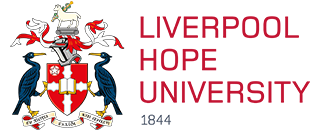 REQUEST FOR FOREIGN PAYMENTPayee InformationPayment DetailsReason for payment (Message to payee)Supporting documents (please tick)Invoice Purchase Order Receipts Other NAMEADDRESSPOSTCODECOUNTRYCURRENCY TO BE PAID INAMOUNT IN CURRENCYBANKBANK ADDRESSIBAN NUMBERBetween 15 – 31 charactersSWIFT/BIC CODEMin 8 charactersACCOUNT NUMBERFor US DollarsROUTING CODEFor US DollarsFORM COMPLETED BY:SIGNED:DATE:PO ORDER NUMBER: